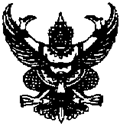 ที่ ชย ๗๙๒๐๑/(กิจการสภา) ว๒๑         			           องค์การบริหารส่วนตำบลหนองขาม						                             อำเภอคอนสวรรค์ จังหวัดชัยภูมิ ๓๖๑๔๐                                    ๑๐    สิงหาคม  ๒๕๕๙เรื่อง   ขอเชิญประชุมสภาองค์การบริหารส่วนตำบลหนองขาม สมัยสามัญ สมัยที่  ๓   ประจำปี ๒๕๕๙เรียน   สมาชิกองค์การบริหารส่วนตำบลหนองขามและคณะผู้บริหาร  ทุกท่านสิ่งที่ส่งมาด้วย  ๑.ระเบียบวาระการประชุม					จำนวน  ๑  ฉบับ 	          ๒.ประกาศ เรื่อง ขอเชิญประชุม				จำนวน  ๑  ฉบับ                       ๓.ร่างข้อบัญญัติงบประมาณรายจ่ายประจำปี พ.ศ.๒๕๖๐      	 จำนวน  ๑ เล่ม                       ๔.รายละเอียดประมาณการรายจ่ายประจำปี พ.ศ.๒๕๖๐	 จำนวน  ๑ เล่มด้วยสภาองค์การบริหารส่วนตำบลหนองขาม อำเภอคอนสวรรค์  จังหวัดชัยภูมิ  เปิดประชุมสภาองค์การบริหารส่วนตำบลหนองขาม  สมัยสามัญ  สมัยที่ ๓ ประจำปี ๒๕๕๙ เพื่อพิจารณาร่างข้อบัญญัติงบประมาณรายจ่ายประจำปี พ.ศ.๒๕๖๐ และมีข้อราชการอื่น	ดังนั้น เพื่อให้การดำเนินงานเป็นไปด้วยความเรียบร้อย  จึงขอเรียนเชิญท่านเข้าประชุมสภาองค์การบริหารส่วนตำบลหนองขาม ในวันที่ ๑๕ สิงหาคม   ๒๕๕๙  เวลา  ๐๙.๐๐ น. ณ ห้องประชุมสภาองค์การบริหารส่วนตำบลหนองขาม โดยพร้อมเพรียงกัน		จึงเรียนมาเพื่อทราบ	        ขอแสดงความนับถือ                     นิคม   อาจประจันทร์   	        (นายนิคม   อาจประจันทร์)                        ประธานสภาองค์การบริหารส่วนตำบลหนองขาม	กิจการสภา  อบต.โทร/โทรสาร ๐๔๔ – ๘๑๐๐๔๓หมายเหตุ   การแต่งกายชุดเครื่องแบบสีกากีประกาศองค์การบริหารส่วนตำบลหนองขามเรื่อง  ขอเชิญประชุมสภาองค์การบริหารส่วนตำบลหนองขามสมัยสามัญ สมัยที่ ๓ ประจำปี ๒๕๕๙……………………………….อาศัยอำนาจตามระเบียบกระทรวงมหาดไทยว่าด้วยข้อบังคับการประชุมสภาท้องถิ่น พ.ศ.๒๕๔๗   หมวด ๒ ข้อ ๒๔  จึงขอเชิญท่านเข้าประชุมสภาสมัยสามัญ สมัยที่ ๓ ประจำปี ๒๕๕๙  ในวันที่  ๑๕ สิงหาคม  ๒๕๕๙   เวลา ๐๙.๐๐ น. ณ ห้องประชุมสภาองค์การบริหารส่วนตำบลหนองขาม รายละเอียดเรื่องที่จะนำเข้าสู่ที่ประชุม เพื่อพิจารณาร่างข้อบัญญัติงบประมาณรายจ่ายประจำปี พ.ศ.๒๕๖๐ และข้อราชการอื่น	     		  ประกาศ ณ  วันที่  ๑๐  เดือนสิงหาคม พ.ศ.๒๕๕๙ นิคม  อาจประจันทร์ (นายนิคม  อาจประจันทร์)ประธานสภาองค์การบริหารส่วนตำบลหนองขามที่ ชย ๗๙๒๐๑/(กิจการสภา)ว๒๒        			           องค์การบริหารส่วนตำบลหนองขาม						                             อำเภอคอนสวรรค์ จังหวัดชัยภูมิ ๓๖๑๔๐                                       ๑๐   สิงหาคม  ๒๕๕๙เรื่อง   ขอเชิญเข้าร่วมประชุมและประชาสัมพันธ์การประชุมสภาองค์การบริหารส่วนตำบลหนองขาม                       สมัยสามัญ สมัยที่ ๓  ประจำปี ๒๕๕๙เรียน   กำนันตำบลหนองขาม, ผู้ใหญ่บ้าน ทุกหมู่บ้านสิ่งที่ส่งมาด้วย  ๑.ระเบียบวาระการประชุม					จำนวน  ๑  ฉบับ 	          ๒.ประกาศ เรื่อง ขอเชิญประชุม				จำนวน  ๑  ฉบับ                       ๓.ร่างข้อบัญญัติงบประมาณรายจ่ายประจำปี พ.ศ.๒๕๖๐      	 จำนวน  ๑ เล่ม                       ๔.รายละเอียดประมาณการรายจ่ายประจำปี พ.ศ.๒๕๖๐	 จำนวน  ๑ เล่มด้วยสภาองค์การบริหารส่วนตำบลหนองขาม อำเภอคอนสวรรค์  จังหวัดชัยภูมิ  เปิดประชุมสภาองค์การบริหารส่วนตำบลหนองขาม  สมัยสามัญ  สมัยที่ ๓ ประจำปี ๒๕๕๙ เพื่อพิจารณาร่างข้อบัญญัติงบประมาณรายจ่ายประจำปี พ.ศ.๒๕๖๐ และมีข้อราชการอื่น	ดังนั้น เพื่อให้การดำเนินงานเป็นไปด้วยความเรียบร้อย  จึงขอเรียนเชิญท่านเข้าร่วมประชุมประชาสัมพันธ์ในการประชุมสภาองค์การบริหารส่วนตำบลหนองขาม ในวันที่ ๑๕ สิงหาคม   ๒๕๕๙  เวลา  ๐๙.๐๐ น. ณ ห้องประชุมสภาองค์การบริหารส่วนตำบลหนองขาม โดยพร้อมเพรียงกัน		จึงเรียนมาเพื่อทราบ	        ขอแสดงความนับถือ                   นิคม   อาจประจันทร์   	       (นายนิคม   อาจประจันทร์)                        ประธานสภาองค์การบริหารส่วนตำบลหนองขาม	กิจการสภา  อบต.โทร/โทรสาร ๐๔๔ – ๘๑๐๐๔๓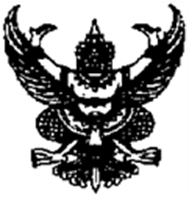 ประกาศองค์การบริหารส่วนตำบลหนองขามเรื่อง  ขอเชิญประชาชนเข้าร่วมรับฟังการประชุมสภาองค์การบริหารส่วนตำบลหนองขามสมัยสามัญ สมัยที่ ๑  ประจำปี ๒๕๕๗……………………………….อาศัยอำนาจตามระเบียบกระทรวงมหาดไทยว่าด้วยข้อบังคับการประชุมสภาท้องถิ่น พ.ศ.๒๕๔๗ หมวด ๒ ข้อ ๒๔ จึงขอเชิญท่านเข้าประชุมและประชาสัมพันธ์การประชุมสภา สมัยสามัญ สมัยที่ ๑  ประจำปี ๒๕๕๗ ในวันที่ ๑๒  กุมภาพันธ์  ๒๕๕๗ เวลา  ๐๙.๐๐ น. ณ  ห้องประชุมสภาองค์การบริหารส่วนตำบลหนองขาม เพื่อพิจารณาจ่ายขาดเงินสะสม และข้อราชการอื่น		จึงประกาศให้ทราบโดยทั่วกัน				สั่ง  ณ  วันที่  ๕  กุมภาพันธ์  พ.ศ.๒๕๕๗                  (นายนิคม  อาจประจันทร์)                                 ประธานสภาองค์การบริหารส่วนตำบลหนองขาม	ที่ ชย ๗๙๒๐๑/(กิจการสภา)ว๐๓          			           องค์การบริหารส่วนตำบลหนองขาม						                             อำเภอคอนสวรรค์ จังหวัดชัยภูมิ ๓๖๑๔๐                                          ๒๒   กุมภาพันธ์  ๒๕๕๙เรื่อง   ขอส่งประกาศรายการประชุมสภาฯ สมัยสามัญ สมัยที่ ๑  ประจำปี ๒๕๕๙เรียน   กำนันตำบลหนองขาม, ผู้ใหญ่บ้าน ทุกหมู่บ้านสิ่งที่ส่งมาด้วย  ๑.ประกาศสภาฯ					จำนวน  ๑  ฉบับ	          ๒.สำเนารายงานการประชุม			จำนวน  ๑  ชุดด้วยสภาองค์การบริหารส่วนตำบลหนองขาม อำเภอคอนสวรรค์  จังหวัดชัยภูมิ  ได้ประชุมสภาฯ สมัยสามัญ สมัยที่ ๑  ประจำปี ๒๕๕๙  เมื่อวันที่  ๑๕  กุมภาพันธ์  ๒๕๕๙  ไปแล้วนั้นดังนั้น สภาองค์การบริหารส่วนตำบลหนองขาม   จึงขอส่งประกาศรายงานการประชุมสภาฯ                ให้ผู้นำชุมชนได้ติดประกาศรายงานการประชุมสภาฯ ให้ประชาชนได้รับทราบโดยทั่วกัน		จึงเรียนมาเพื่อทราบ	        ขอแสดงความนับถือ                   นิคม   อาจประจันทร์   	       (นายนิคม   อาจประจันทร์)                        ประธานสภาองค์การบริหารส่วนตำบลหนองขาม	กิจการสภา  อบต.โทร/โทรสาร ๐๔๔ – ๘๑๐๐๔๓สำเนาคู่ฉบับรายงานการประชุมสภาสมัยสามัญ สมัยสามัญ สมัยที่ ๒   ประจำปี 2559วันที่  15  กุมภาพันธ์  พ.ศ.  2559ผู้เข้าประชุม-2-ผู้เข้าร่วมประชุมเปิดประชุมเวลา  09.00 น.	ระเบียบวาระที่ 1  เรื่องประธานแจ้งให้ที่ประชุมทราบประธานสภาฯ	วันนี้เป็นการประชุมสภาฯ สมัยที่ 2 ประจำปี 2559 มีสมาชิกสภาฯ ของเรามีเรื่องแจ้งให้ทราบเกี่ยวกับหลักเกณฑ์และวิธีการแสดงความคิดเห็นในการออกเสียงประชามติ พ.ศ.2559 และการดำเนินการองค์กรด้านจริยธรรม สำหรับเรื่องนี้จะให้เลขาได้ชี้แจงเพิ่มเติมเลขาสภาฯ	ในการออกเสียงประชามติ พ.ศ.2559 ได้มีประกาศคณะกรรมการการเลือกตั้ง เรื่องหลักเกณฑ์และวิธีการแสดงความเห็นในการออกเสียงประชามติ ในการที่จะให้ผู้มีสิทธิออกเสียงประชามติร่างรัฐธรรมนูญ กกต.ได้ออกประกาศมาว่าด้วยข้อห้ามหลายประการเช่นห้ามชักจูง จูงใจ ปลุกระดมหรือข่มขู่ ในการให้ประชาชนมาออกเสียงว่าจะรับหรือไม่รับร่างรัฐธรรมนูญ  การแสดงความเห็นต่างๆ การจัดสัมมนาปลุกระดม เชิญชวนในทางใดทางหนึ่ง และมีอีกหลายประการ ก็ขอแจ้งสมาชิกว่าห้ามทำเด็ดขาด เพราะอาจถือว่าเป็นการกระทำผิดประกาศ กกต. และผิดกฎหมายได้ สำหรับเรื่อง หน่วยงานของรัฐด้านคุณธรรม จริยธรรม ด้วยองค์การบริหารส่วนตำบลหนองขาม ได้ทำความตกลง ตอบในการจัดองค์กรให้มีในเรื่องด้านจริยธรรม คุณธรรม โดยได้เน้นย้ำในเรื่อง ของฝ่ายบริหาร สมาชิก ข้าราชการ พนักงาน ในอบต.ว่าจะต้องปฏิบัติเป็นแบบอย่างที่ดีต่อประชาชน ข้าราชการ พนักงานจะต้องปฏิบัติงานด้วยความถูกต้อง เป็นธรรมไม่เล่นการพนัน หรือดื่มสุราในสถานที่ราชการ เป็นต้น จึงได้แจ้งให้สมาชิกทุกท่านได้ทราบและถือเป็นแนวทางปฏิบัติประธานสภาฯ	สมาชิกคงได้รับทราบกันทุกท่านแล้วในเรื่องที่เลขานุการสภาฯได้แจ้งถือว่ารับทราบมติที่ประชุม	ที่ประชุมรับทราบ-3-ระเบียบวาระที่ 2 เรื่องรับรองรายงานการประชุมครั้งที่แล้วประธานสภาฯ	ให้เลขานุการสภาฯ ได้อ่านรายงานการประชุมให้สมาชิกฟังมีท่านใดขอแก้ไขรายงาน โปรดยกมือนายแสงเดือน  ทองงาม จากรายงานการประชุมขอแก้ไขในประเด็นที่เลขาได้เขียนความกว้างของถนนอาจจะเป็น 6 เมตร ให้ตัดคำว่าอาจจะออกไปให้เป็นถนนบ้านหนองขามกว้าง 6 เมตรนายสมพงษ์ บุญเงิน เรียนประธานสภาฯ กระผมขอแก้ไขรายงานการประชุมจากข้อความซ่อมแซมถนนจากที่ท้ายบ้านทางนาผู้ใหญ่บ้านแก้ไขเป็นจากสี่แยกไร่นายธีระวัฒน์ถึงกฐินซึ่งเชื่อมไปดอนหันประธานสภาฯ	มีสมาชิกท่านอื่นขอแก้ไขหรือไม่เชิญ ถ้าไม่มีจะได้ขอมติที่ประชุมว่า เห็นชอบการแก้ไขเปลี่ยนแปลงที่สมาชิกได้ขอแก้ไขรายงานการประชุมหรือไม่มติที่ประชุม	เห็นชอบแก้ไขตามที่สมาชิกได้เสนอ และรับรองรายงานการประชุมเป็นเอกฉันท์ระเบียบวาระที่ 3 เรื่องการพิจารณาคัดเลือกคณะกรรมการสภาฯ ประธานสภาฯ	เดิมเราได้มีการประชุมเพื่อคัดเลือกคณะกรรมการตรวจรายงานการประชุมสภาฯ มาแล้วแต่ด้วยชุดเก่าต้องการให้มีการเลือกสับเปลี่ยนกันทำหน้าที่บ้าง จึงได้เสนอให้เลือกสมาชิกชุดใหม่ทำหน้าที่แทนบ้าง เพื่อเป็นคณะกรรมการตรวจรายงานประชุมสภาฯให้สมาชิกเสนอชื่อที่ละคนแต่จะต้องเสนอกันก่อนว่าจะเลือกใครและมีผู้รับรองด้วยนายประจวบ  บุญครอง เสนอ นายสมพงษ์  บุญเงิน เป็นคณะกรรมการตรวจรายงานการประชุม มีผู้รับรองจำนวนสองท่านคือ นายบุญส่ง แก้วหาญ  ส.อบต.ม.2 และ นายวีระชาติ  เจนชัยภูมิ ส.อบต.ม.3ประธานสภาฯ 	ต่อไปเชิญสมาชิกเสนอคณะกรรมการตรวจรายงานคนที่ 2 นางสุพัฒน์ชา ล้นเหลือ ส.อบต.หมู่ 10 เสนอ นายประจวบ  บุญครอง มีผู้รับรองจำนวน  2  ท่าน คือ นายประเสริฐ โคตรนาวัง และนายสุทัศน์  นินยองประธานสภาฯ	เชิญสมาชิกเสนอคณะกรรมการ คนที่ 3นายสมพงษ์  บุญเงิน ส.อบต.ม. 2  เสนอ นายแสงเดือน ทองงาม  ส.อบต.ม.7 มีผู้รับรองจำนวน 2 ท่าน คือ นายบุญเรืองเค็งชัยภูมิ ส.อบต. หมู่ 5 และนางกงทอง  วงษา ส.อบต. ม.7ประธานสภาฯ	มีสมาชิกท่านอื่นจะเสนอเพิ่มเติมอีกหรือไม่หากไม่มีถือว่าสมาชิกที่ถูกเสนอชื่อได้รับการเลือกตั้งเป็นกรรมการ-4-มติที่ประชุม	ที่ประชุมเห็นชอบคัดเลือกสมาชิกสภาองค์การบริหารส่วนตำบลหนองขามเป็นกรรมการตรวจรายงานการประชุมดังนี้	1.นายสมพงษ์  บุญเงิน  สมาชิก อบต. ม.2	2.นายประจวบ บุญครอง สมาชิก อบต.ม.4	3.นายแสงเดือน  ทองงาม  สมาชิก อบต. ม.7ระเบียบวาระที่ 4 เรื่องการโอนเปลี่ยนแปลงคำชี้แจงงบประมาณประธานสภาฯ	ในวาระนี้จะให้เจ้าหน้าที่ได้ชี้แจงเกี่ยวกับการโอนแก้ไขเปลี่ยนแปลงงบประมาณผอ.กองสวัสดิการ เรียนประธานสภาฯ สมาชิกทุกท่าน วันนี้ ขออนุญาตพูดถึงเรื่องห้องน้ำสำหรับคนพิการ สืบเนื่องจากกรมส่งเสริมการปกครองท้องถิ่น มีหนังสือให้ให้มีการสนับสนุนมาตรการผลักดันการจัดทำสิ่งอำนวยความสะดวกให้คนพิการ และให้ทุกคนในสังคมได้เข้าถึงและใช้ประโยชน์ได้  องค์การบริหารส่วนตำบลหนองขาม  ได้รายงานว่าจะดำเนินการก่อสร้างห้องน้ำสำหรับผู้พิการตอนนี้เราได้ทำที่จอดรถและทางลาดสำหรับผู้พิการแล้วยังเหลือห้องน้ำ คาดว่าจะทำห้องน้ำอาคารชั้นล่างหรืออาคารศูนย์เด็กเล็ก (เก่า) งบประมาณ 82,100 บาท ตอนนี้งบประอยู่ 30,000 นายประจวบ บุญครอง สมาชิก อบต.ม.4 ตามที่ได้ฟังมานั้นการสร้างห้องน้ำสำหรับผู้พิการนั้น กระผมไม่ขัดข้อง เห็นด้วย แต่อยากถามว่าจะโอนงบประมาณมาจากส่วนใด เป็นเงินกี่บาทปลัด อบต. 	เรียนประธานสภาฯ สมาชิกทุกท่าน ตามที่ ผอ.กองสวัสดิการได้ชี้แจงว่าจำเป็นจะต้องสร้างห้องน้ำคนพิการ สำหรับเรื่องนี้ ได้มีหนังสือที่ ชย 002 ต.92962 ลงวันที่ 25 มีนาคม 2556 เรื่องการสนับสนุนมาตรการผลักดันการจัดทำสิ่งอำนวยความสะดวกให้คนพิการและทุกคนในสังคมเข้าถึงและใช้ประโยชน์ได้  โดยการให้ท้องถิ่นได้จัดทำสิ่งอำนวยความสะดวกทั้ง 5 ประเภท ได้แก่ ทางลาด 1:12ห้องน้ำสำหรับคนพิการ 1 ห้อง ที่จอดรถ 1 ช่อง ป้ายและสัญลักษณ์  และบริการข้อมูลโต๊ะ/เคาน์เตอร์บริการไม่รวมอุปกรณ์คอมฯ แต่ในส่วนสวัสดิการสังคมได้ตั้งงบประมาณไว้ เป็นโครงการพัฒนาศักยภาพการจัดทำสิ่งอำนวยความสะดวกพื้นฐานสำหรับคนพิการห้องน้ำคนพิการ ตั้งไว้ 30,000บาทนั้นจะต้องขอโอนแก้ไขเปลี่ยนแปลงคำชี้แจงเป็นงบลงทุน ในการสร้างห้องน้ำคนพิการ และขอโอนเงินงบประมาณเพิ่มเติม 52,100 บาท จากศูนย์ถ่ายทอดเทคโนโลยีการเกษตร ซึ่งเหลืองบประมาณ139,387.98 บาท เพราะจากที่ช่างได้จัดทำ ปร.4และ ปร.5 ได้คำนวณการก่อสร้างห้องน้ำสำหรับคนพิการไว้เป็นเงิน 82,100 บาท ตามรายละเอียดที่แบบมานี้-5-ประธานสภาฯ	ท่านสมาชิกสภาฯ ทุกท่าน  ตามที่เลขานุการสภาฯได้แจ้งว่างบประมาณ 30,000 บาท ตั้งไว้เป็นโครงการจะต้องแก้ไขคำชี้แจง และตั้งอยู่ในงบลงทุน ให้ถูกต้อง และขอโอนเงินจากศูนย์ถ่ายทอดเทคโนโลยีการเกษตร จำนวน 52,100 บาทมาสมทบ สร้างห้องน้ำ รวมกับงบประมาณเดิมที่มีอยู่ 30,000 ให้ได้เงินเท่ากับ 82,100 บาท สมาชิกเห็นว่าเป็นอย่างไร คงเป็นเรื่องดีหากเราได้สร้างไว้สำหรับผู้พิการที่มาติดต่องาน อบต.ได้ใช้ จะให้ปลัดได้อธิบายเพิ่มเติมว่าโอนไปอยู่ในหมวดเดียวกันเลยใช่หรือไม่ปลัด อบต. 	เรียนประธานสภาฯ สมาชิกทุกท่าน ตามข้อบัญญัติงบประมาณรายจ่ายประจำปี 2559 มีรายละเอียดดังนี้ และโอนไปตั้งรายการดังนี้		ข้อความเดิม 	แผนงานสังคมสงเคราะห์  งานสวัสดิการสังคมและสังคมสงเคราะห์ งบดำเนินงาน  ค่าใช้สอยรายจ่ายเกี่ยวเนื่องกับการปฏิบัติราชการที่ไม่เข้าลักษณะรายจ่ายหมวดอื่น-โครงการพัฒนาศักยภาพการจัดทำสิ่งอำนวยความสะดวกพื้นฐานสำหรับคนพิการห้องน้ำคนพิการ ตั้งจ่ายจากเงินอุดหนุนทั่วไป จำนวน 30,000 บาทคณะผู้บริหารองค์การบริหารส่วนตำบลหนองขามได้ประชุมพิจารณาโอนงบประมาณเมื่อวันที่  14 กุมภาพันธ์ 2559		โดยโอนงบประมาณจากงบศูนย์ถ่ายทอดเทคโนโลยีการเกษตรประจำตำบลหนองขามในรายจ่ายซึ่งตั้งไว้ 310,800  บาท  โดยคณะผู้บริหารได้โอนออกมาจำนวน  52,100  บาท เพื่อตั้งจ่ายในแผนงานสังคมสงเคราะห์งานสวัสดิการสังคมและสังคมสงเคราะห์ งบดำเนินงานค่าใช้สอยรายจ่ายเกี่ยวเนื่องกับการปฏิบัติราชการที่ไม่เข้าลักษณะรายจ่ายหมวดอื่นๆ-โครงการพัฒนาศักยภาพการจัดทำสิ่งอำนวยความสะดวกพื้นฐานสำหรับคนพิการห้องน้ำคนพิการ ตั้งจ่ายจากเงินอุดหนุนทั่วไปเดิมมีงบ 30,000 บาท โอนเพิ่ม 52,100  บาท รวมเป็นเงิน 82,100 บาททำให้งบประมาณที่จะสร้างห้องน้ำคนพิการมีเงิน 82,100 บาท แต่งบดังกล่าวตั้งอยู่ในหมวดค่าใช้สอย จึงขอนำส่งเข้าที่ประชุมเพื่อขออนุมัติโอนงบประมาณไปตั้งในงบลงทุนซึ่งเป็นอำนาจของสภาฯซึ่งการโอนงบประมาณในรายจ่ายประจำที่งบลงทุนซึ่งเป็นอำนาจของสภาฯ ซึ่งการโอนงบประมาณในรายจ่ายประจำที่จะขอโอนเปลี่ยนแปลงคำชี้แจงเป็นดังนี้-6-		ค่าใช้สอย		รายจ่ายเกี่ยวเนื่องกับการปฏิบัติราชการที่ไม่เข้าลักษณะรายจ่ายหมวดอื่นๆ 		-โครงการพัฒนาศักยภาพการจัดทำสิ่งอำนวยความสะดวกพื้นฐานสำหรับคนพิการห้องน้ำคนพิการ                           ตั้งจ่ายจากเงินอุดหนุนทั่วไป รวมเป็นเงิน 82,100 บาท	สภาองค์การบริหารส่วนตำบลหนองขาม  เห็นชอบให้โอนแก้ไขเปลี่ยนแปลงคำชี้แจงใหม่เป็นดังนี้	ข้อความใหม่ 	แผนงานสังคมสงเคราะห์		-งานสวัสดิการสังคมและสังคมสงเคราะห์		งบลงทุน		หมวดที่ดินและสิ่งก่อสร้าง		-ค่าก่อสร้างสิ่งสาธารณูปการ		โครงการก่อสร้างห้องน้ำผู้พิการ ขนาดกว้าง 2.00 เมตร ยาว 2.50 เมตร (ตามแบบ อบต.หนองขามกำหนด)		ก่อสร้างที่องค์การบริหารส่วนตำบลหนองขาม งบประมาณ 82,100 บาทประธานสภาฯ	ท่านสมาชิกทุกท่านจากที่ได้ฟังปลัดได้ชี้แจงแล้วมีความเห็นอย่างไร ผมว่าการสร้างห้องน้ำเป็นเรื่องดีที่ผู้พิการจะได้ใช้ประโยชน์กระผมจะได้ขอมติว่าเห็นชอบให้โอนแก้ไขเปลี่ยนแปลงคำชี้แจงงบประมาณหรือไม่มติที่ประชุม		เห็นชอบเป็นเอกฉันท์ระเบียบวาระที่ 5 	เรื่องอื่นๆประธานสภาฯ		สำหรับเรื่องอื่นๆ  มีสมาชิกท่านใดจะมีเรื่องสอบถามเพิ่มเติมนายประจวบ  บุญครอง	สมาชิก อบต.ม.4 เรียนประธานสภาฯ สมาชิก อบต.ทุกท่าน กระผมขอให้มีการบันทึกข้อความที่ได้พูดไปว่าได้นำเสนอต่อที่ประชุม ผ่านไปยังผู้บริหารด้วยว่าขณะนี้เส้นทางสัญจรไป-มา นี้ลำบากมาก อยากให้ลงไปดูให้ผู้บริหารส่งช่างไปสำรวจเส้นทางว่าลำบากจริงหรือไม่ชาวบ้านไปมาไม่สะดวกลำบากมาก-7-นายแสงเดือน  ทองงาม	สมาชิก อบต.ม.7 เรียนประธานสภาฯ	สมาชิกทุกท่านในการประชุมอยากเสนอให้เราทุกคนและผู้บริหารได้แต่งกายเครื่องแบบในการประชุม จึงขอความร่วมมือจากทุกคนนายสุทัศน์  นินยอง	สมาชิก อบต.ม.3 เรียนประธานสภาฯ สมาชิกทุกท่าน อยากสอบถามเรื่องโครงการขุดสระวังกกคร้อว่าจะได้ดำเนินการขุดจ่ายตอนใดประธานสภาฯ	มีสมาชิกท่านใดจะเสนอในวาระอื่นๆ อีกหรือไม่เมื่อไม่มีกระผมจะขอปิดประชุม	ปิดประชุม  เวลา  12.00 น. ลงชื่อ    จารบุตร  สมัตถะ      ผู้จดรายงานการประชุม          (นายจารบุตร  สมัตถะ)ลงชื่อ    บุญส่ง  แก้วหาญ      ผู้ตรวจรายงานการประชุม       (นาย บุญส่ง  แก้วหาญ)ลงชื่อ    ณัฐพล  เลี้ยงพรม     ผู้ตรวจรายงานการประชุม       (นายณัฐพล  เลี้ยงพรม)ลงชื่อ    ธนกร   ปุริสังข์      ผู้ตรวจรายงานการประชุม         (นายธนกร   ปุริสังข์ )             ลงชื่อ    นิคม  อาจประจันทร์  ประธานสภา อบต.         (นายนิคม  อาจประจันทร์)ลำดับที่ชื่อ-สกุลตำแหน่งลายมือชื่อหมายเหตุ1นายนิคม  อาจประจันทร์ประธานสภาฯนิคม  อาจประจันทร์2นายพิเชษฐ์  ประยูรหาญรองประธานสภาฯพิเชษฐ์  ประยูรหาญ3นายวิชา  ผลประเสริฐส.อบต.ม.1วิชา  ผลประเสริฐ4นางสาวนันทนา  นนทะโคตรส.อบต.ม.1นันทนา  นนทะโคตร5นายสมพงษ์  บุญเงินส.อบต.ม.2สมพงษ์  บุญเงิน6นายบุญส่ง  แก้วหาญส.อบต.ม.2บุญส่ง  แก้วหาญ7นายวีระชาติ  เจนชัยภูมิส.อบต.ม.3วีระชาติ  เจนชัยภูมิ8นายสุทัศน์  นินยองส.อบต.ม.3สุทัศน์  นินยอง9นายธนกร  ปุริสังข์ส.อบต.ม.4ธนกร  ปุริสังข์10นายประจวบ  บุญครองส.อบต.ม.4ประจวบ  บุญครอง11นายประจวบ  หิรัญโรจน์ส.อบต.ม.5ประจวบ  หิรัญโรจน์12นายบุญเรือง  เค็งชัยภูมิส.อบต.ม.5บุญเรือง  เค็งชัยภูมิ13นายประเสริฐ  โคตรนาวังส.อบต.ม.6ประเสริฐ  โคตรนาวัง14นายณัฐพล  เลี้ยงพรมส.อบต.ม.6ณัฐพล  เลี้ยงพรม15นางกงทอง  วงษาส.อบต.ม.7กงทอง  วงษา16นายแสงเดือน  ทองงามส.อบต.ม.7แสงเดือน  ทองงาม17นายประยงค์  ประสานวงษ์ธีระส.อบต.ม.8ประยงค์  ประสานวงษ์ธีระ18นางเกษร   โชคเหมาะส.อบต.ม.9เกษร   โชคเหมาะ19นายประยุทธ  แรตสันเทียะส.อบต.ม.10ประยุทธ  แรตสันเทียะ20นางสุพัฒน์ชา  ล้นเหลือส.อบต.ม.10สุพัฒน์ชา  ล้นเหลือ21นายไมตรี  ไตรทิพย์ส.อบต.ม.11ไมตรี  ไตรทิพย์22นายลมุด  ผดุงจิตส.อบต.ม.11ลมุด  ผดุงจิตลำดับที่ชื่อ-สกุลตำแหน่งลายมือชื่อหมายเหตุ1นายสมนึก  เลี้ยงพรมนายก อบต.สมนึก  เลี้ยงพรม2นายหมอน  ชุ่มเกิดรองนายก อบต.หมอน  ชุ่มเกิด3นายจักรวาล  โคตรโยรองนายก อบต.จักรวาล  โคตรโย4นายมนตรี  ดวงเงินเลขานุการ นายกมนตรี  ดวงเงิน